*Ces informations sont nécessaires pour vous autoriser à entrer sur le site du CEA de GrenobleARC-Nucléart - GrenobleLa conservation des objets archéologiques en matériaux organiques14,15 et 16 novembre 2023Coût du stage : 850 € HT (1 020 TTC)Informations personnelles du participantInformations personnelles du participantInformations personnelles du participantInformations personnelles du participantNomPrénomNom de jeune fille*Date de naissance*Lieu de naissance*Nationalité*FonctionE-mailTéléphoneCoordonnées de l’employeurCoordonnées de l’employeurRaison sociale + n° de siret AdresseTéléphoneE-MailNom du contact administratifE-Mail du contact administratifFacturationFacturationAdresse de facturation : l’employeur ou OPCAAdresse de facturation : l’employeur ou OPCARèglementRèglement Par chèque bancaire à l’ordre d’ARC-Nucléart Par virement bancaire – IBAN FR76 3000 4006 1700 0100 4112 780Bon de commande		oui 	non Par chèque bancaire à l’ordre d’ARC-Nucléart Par virement bancaire – IBAN FR76 3000 4006 1700 0100 4112 780Bon de commande		oui 	non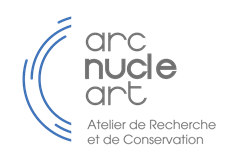 